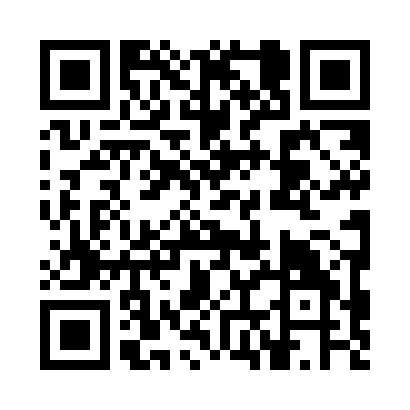 Prayer times for Middleton Tyas, North Yorkshire, UKMon 1 Jul 2024 - Wed 31 Jul 2024High Latitude Method: Angle Based RulePrayer Calculation Method: Islamic Society of North AmericaAsar Calculation Method: HanafiPrayer times provided by https://www.salahtimes.comDateDayFajrSunriseDhuhrAsrMaghribIsha1Mon2:534:361:116:549:4411:272Tue2:544:371:116:549:4411:273Wed2:544:381:116:539:4311:274Thu2:554:391:116:539:4311:275Fri2:564:401:116:539:4211:276Sat2:564:411:116:539:4211:267Sun2:574:421:126:529:4111:268Mon2:574:431:126:529:4011:269Tue2:584:441:126:529:3911:2510Wed2:594:451:126:519:3811:2511Thu2:594:471:126:519:3711:2512Fri3:004:481:126:509:3611:2413Sat3:014:491:126:509:3511:2414Sun3:014:511:136:499:3411:2315Mon3:024:521:136:499:3311:2316Tue3:034:531:136:489:3211:2217Wed3:044:551:136:489:3011:2118Thu3:044:561:136:479:2911:2119Fri3:054:581:136:469:2811:2020Sat3:064:591:136:459:2611:1921Sun3:075:011:136:459:2511:1922Mon3:075:021:136:449:2311:1823Tue3:085:041:136:439:2211:1724Wed3:095:051:136:429:2011:1625Thu3:105:071:136:419:1811:1626Fri3:115:091:136:409:1711:1527Sat3:125:101:136:399:1511:1428Sun3:125:121:136:389:1311:1329Mon3:135:141:136:379:1211:1230Tue3:145:151:136:369:1011:1131Wed3:155:171:136:359:0811:10